Publicado en Madrid el 31/05/2023 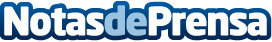 Parador presenta su nuevo showroom en MadridLa prestigiosa marca de parquets, tarimas y pavimentos, estrena nueva casa de la mano de Floter Tarimas, en el centro de la capitalDatos de contacto:Jordi Ordonez653616936Nota de prensa publicada en: https://www.notasdeprensa.es/parador-presenta-su-nuevo-showroom-en-madrid Categorias: Nacional E-Commerce Hogar Mobiliario Construcción y Materiales http://www.notasdeprensa.es